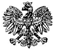 Zgierz, dnia 03.12.2021 r.ZP.272.39.2021.RF/12ZAWIADOMIENIE O WYBORZE OFERTY w ramach następujących zadań: nr 1, 2, 4, 6, 7, 8Na podstawie art. 253 ust. 1 pkt 1 ustawy z dnia 11 września 2019 r. Prawo zamówień publicznych (t.j. Dz. U. z 2021 r., poz. 1129 ze zm. – dalej zwana Ustawą), Powiat Zgierski reprezentowany przez Zarząd Powiatu Zgierskiego (zwany dalej Zamawiającym) dokonał wyboru najkorzystniejszej oferty spośród niepodlegających odrzuceniu ofert, złożonych w odpowiedzi na ogłoszenie o zamówieniu                                      w postępowaniu prowadzonym w trybie podstawowym – art. 275 pkt 1 Ustawy pn.: „Poprawa bezpieczeństwa ruchu pieszych w obszarze oddziaływania przejść dla pieszych w województwie łódzkim na rok 2021 – część II”Zadanie nr 1, pn.: „Przebudowa przejścia dla pieszych na DP nr 5165 E - ul. Pabianicka                                        w Aleksandrowie Łódzkim”.	Najkorzystniejszy bilans maksymalnej liczby przyznanych punktów w oparciu o ustalone kryteria,                  otrzymała oferta nr 2 złożona przez Wykonawcę działającego pod firmą: F.H.U „MACUGA” Włodzimierz Macuga, ul. Bolesława Prusa 7, 98-200 Sieradz,  za cenę ofertową brutto 92 250,00 zł. Oferta Wykonawcy nie podlega odrzuceniu. Wykonawca nie podlega wykluczeniu z postępowania. 
Ocenie podlegały oferty złożone przez następujących Wykonawców:Zadanie nr 2, pn.: „Przebudowa przejścia dla pieszych na drodze powiatowej nr 5101 E - ulica Swoboda w Głownie”.Najkorzystniejszy bilans maksymalnej liczby przyznanych punktów w oparciu o ustalone kryteria, 
otrzymała oferta nr 1 złożona przez Wykonawcę działającego pod firmą:  MR INSTAL Sp. J.                                     ul. Podchorążych 51, lok. 1, 94-234 Łódź,  za cenę ofertową brutto 89 913,00 zł. Oferta Wykonawcy nie podlega odrzuceniu. Wykonawca nie podlega wykluczeniu z postępowania Ocenie podlegały oferty złożone przez następujących Wykonawców:Zadania nr 4, pn.: „Przebudowa przejścia dla pieszych na drodze powiatowej nr 5104 E - ulica Strykowska w Smolicach”,Najkorzystniejszy bilans maksymalnej liczby przyznanych punktów w oparciu o ustalone kryteria, w ramach zadania nr 4 otrzymała oferta nr 1 złożona przez Wykonawcę działającego pod firmą:  MR INSTAL Sp. J. ul. Podchorążych 51, lok. 1, 94-234 Łódź,  za cenę ofertową brutto 80 565,00 zł. Oferta Wykonawcy nie podlega odrzuceniu. Wykonawca nie podlega wykluczeniu z postępowania. Ocenie podlegały oferty złożone przez następujących Wykonawców:Zadanie nr 6, pn.: „Przebudowa przejścia dla pieszych na drodze nr DP 5128 E, ul. Jagiellońska, Sokolniki Las”.Najkorzystniejszy bilans maksymalnej liczby przyznanych punktów w oparciu o ustalone kryteria, w ramach zadania nr 6 otrzymała oferta nr 1 złożona przez Wykonawcę działającego pod firmą:  MR INSTAL Sp. J. ul. Podchorążych 51, lok. 1, 94-234 Łódź,  za cenę ofertową brutto 83 517,00 zł. Oferta Wykonawcy nie podlega odrzuceniu. Wykonawca nie podlega wykluczeniu z postępowania. Ocenie podlegały oferty złożone przez następujących Wykonawców:Zadanie nr 7, pn.: „Przebudowa przejścia dla pieszych na drodze powiatowej nr 5126 E – w rejonie szkoły w Lubiankowie”.Najkorzystniejszy bilans maksymalnej liczby przyznanych punktów w oparciu o ustalone kryteria, w ramach zadania nr 7 otrzymała oferta nr 1 złożona przez Wykonawcę działającego pod firmą:  MR INSTAL Sp. J. ul. Podchorążych 51, lok. 1, 94-234 Łódź,  za cenę ofertową brutto 80 565,00 zł. Oferta Wykonawcy nie podlega odrzuceniu. Wykonawca nie podlega wykluczeniu z postępowania. Ocenie podlegały oferty złożone przez następujących Wykonawców:Zadanie nr 8, pn.: „Przebudowa przejścia dla pieszych na drodze powiatowej nr 5158 E -                  ul. Kasprowicza w Zgierzu”, Najkorzystniejszy bilans maksymalnej liczby przyznanych punktów                         w oparciu o ustalone kryteria, otrzymała oferta nr 2 złożona przez Wykonawcę działającego pod firmą:  F.H.U „MACUGA” Włodzimierz Macuga, ul. Bolesława Prusa 7, 98-200 Sieradz,  za cenę ofertową brutto 130 000,00 zł. Oferta Wykonawcy nie podlega odrzuceniu. Wykonawca nie podlega wykluczeniu                                z postępowania. Ocenie podlegały oferty złożone przez następujących Wykonawców:Zamawiający informuje, że zgodnie z art. 308 ust. 2 Ustawy, umowy w sprawie zamówienia publicznego (w ramach w/w zadań) mogą zostać zawarte w terminie nie krótszym niż 5 dni od dnia przesłania zawiadomienia o wyborze najkorzystniejszej oferty przy użyciu środków komunikacji elektronicznej.Przed zawarciem umowy Wykonawca, którego oferta została wybrana, jako najkorzystniejsza, jest zobowiązany do wniesienia zabezpieczenia należytego wykonania umowy służącego pokryciu roszczeń  
z tytułu niewykonania lub nienależytego wykonania umowy w wysokości 5 % ceny całkowitej podanej w ofercie, tj.: zadanie nr 1 -  4 612,50 zł, zadanie nr 2 - 4 495,65 zł, zadanie nr 4 - 4 028,25 zł, 
zadanie nr 6 - 4 175,85 zł, zadanie nr 7- 4 028,25 zł, zadanie nr 8 - 6 500,00 zł. Zasady wnoszenia zabezpieczenia należytego wykonania umowy i jego zwrotu określa Ustawa.POUCZENIE		Od niezgodnej z przepisami Ustawy czynności Zamawiającego podjętej w postępowaniu                                    o udzielenie zamówienia lub zaniechaniu czynności, do której Zamawiający był zobowiązany przysługuje Wykonawcy odwołanie zgodnie z przepisami Ustawy.         Zarząd Powiatu Zgierskiego                                                                  _______________________________________________                                                                                (podpis kierownika Zamawiającego lub osoby upoważnionej)ZARZĄD POWIATU ZGIERSKIEGO95-100 Zgierz, ul. Sadowa 6atel. (42) 288 81 00, fax (42) 719 08 16zarzad@powiat.zgierz.pl, www.powiat.zgierz.plNr ofertyNazwa i adres WykonawcyŁączna cena bruttoPunktacja otrzymana 
zgodnie z kryteriami określonymi w SWZPunktacja otrzymana 
zgodnie z kryteriami określonymi w SWZBilans przyznanych punktówNr ofertyNazwa i adres WykonawcyŁączna cena bruttoCENA OFERTY60% waga udział w ocenie 60 pktOKRES GWARANCJI40% waga udział w ocenie 40 pktBilans przyznanych punktów1MR INSTAL Sp. J. ul. Podchorążych 51, lok. 1, 94-234 Łódź100 245,00 zł55,21 pkt 40,00 pkt95,21 pkt2F.H.U „MACUGA” Włodzimierz Macuga, ul. Bolesława Prusa 7, 98-200 Sieradz92 250,00 zł60,00 pkt 40,00 pkt100,00 pkt3PRZEDSIĘBIORSTWO DROGOWO-BUDOWLANE „KEMY” Sp. z o.o.,                  ul. Nowy Józefów 71, 94-406 Łódź174 075,75 zł31,80 pkt 40,00 pkt71,80 pkt4Usługi Budowlane TECHDROG Klaudia Sułat, ul. Szymona Askenazego nr 7, lok. 11, 03-580 Warszawa 93 900,00 zł58,95 pkt 40,00 pkt98,95 pktNr ofertyNazwa i adres WykonawcyŁączna cena bruttoPunktacja otrzymana 
zgodnie z kryteriami określonymi w SWZPunktacja otrzymana 
zgodnie z kryteriami określonymi w SWZBilans przyznanych punktówNr ofertyNazwa i adres WykonawcyŁączna cena bruttoCENA OFERTY60% waga udział w ocenie 60 pktOKRES GWARANCJI40% waga udział w ocenie 40 pktBilans przyznanych punktów1MR INSTAL Sp. J. ul. Podchorążych 51, lok. 1, 94-234 Łódź89 913,00 zł60,00 pkt 40,00 pkt100 pkt2F.H.U „MACUGA” Włodzimierz Macuga, ul. Bolesława Prusa 7, 98-200 Sieradz92 250,00 zł58,48 pkt 40,00 pkt98,48 pkt3PRZEDSIĘBIORSTWO DROGOWO-BUDOWLANE „KEMY” Sp. z o.o., ul. Nowy Józefów 71, 94-406 Łódź174 075,75 zł30,99 pkt 40,00 pkt70,99 pkt4Usługi Budowlane TECHDROG Klaudia Sułat, ul. Szymona Askenazego nr 7, lok. 11, 03-580 Warszawa 93 900,00 zł57,45 pkt 40,00 pkt97,45 pktNr ofertyNazwa i adres WykonawcyŁączna cena bruttoPunktacja otrzymana 
zgodnie z kryteriami określonymi w SWZPunktacja otrzymana 
zgodnie z kryteriami określonymi w SWZBilans przyznanych punktówNr ofertyNazwa i adres WykonawcyŁączna cena bruttoCENA OFERTY60% waga udział w ocenie 60 pktOKRES GWARANCJI40% waga udział w ocenie 40 pktBilans przyznanych punktów1MR INSTAL Sp. J. ul. Podchorążych 51, lok. 1, 94-234 Łódź80 565,00 zł60,00 pkt 40,00 pkt100 pkt2F.H.U „MACUGA” Włodzimierz Macuga, ul. Bolesława Prusa 7, 98-200 Sieradz90 000,00 zł53,71 pkt 40,00 pkt93,71 pkt3PRZEDSIĘBIORSTWO DROGOWO-BUDOWLANE „KEMY” Sp. z o.o., ul. Nowy Józefów 71, 94-406 Łódź156 363,75 zł30,91 pkt 40,00 pkt70,99 pkt4Usługi Budowlane TECHDROG Klaudia Sułat, ul. Szymona Askenazego nr 7, lok. 11, 03-580 Warszawa 84 900,00 zł56,94 pkt 40,00 pkt96,94 pktNr ofertyNazwa i adres WykonawcyŁączna cena bruttoPunktacja otrzymana 
zgodnie z kryteriami określonymi w SWZPunktacja otrzymana 
zgodnie z kryteriami określonymi w SWZBilans przyznanych punktówNr ofertyNazwa i adres WykonawcyŁączna cena bruttoCENA OFERTY60% waga udział w ocenie 60 pktOKRES GWARANCJI40% waga udział w ocenie 40 pktBilans przyznanych punktów1MR INSTAL Sp. J. ul. Podchorążych 51, lok. 1, 94-234 Łódź83 517,00 zł60,00 pkt 40,00 pkt100 pkt2F.H.U „MACUGA” Włodzimierz Macuga, ul. Bolesława Prusa 7, 98-200 Sieradz85 000,00 zł58,95 pkt 40,00 pkt98,95 pkt3PRZEDSIĘBIORSTWO DROGOWO-BUDOWLANE „KEMY” Sp. z o.o., ul. Nowy Józefów 71, 94-406 Łódź156 363,75 zł32,05 pkt 40,00 pkt72,05 pkt4Usługi Budowlane TECHDROG Klaudia Sułat, ul. Szymona Askenazego nr 7, lok. 11, 03-580 Warszawa 84 900,00 zł59,02 pkt 40,00 pkt99,02 pktNr ofertyNazwa i adres WykonawcyŁączna cena bruttoPunktacja otrzymana 
zgodnie z kryteriami określonymi w SWZPunktacja otrzymana 
zgodnie z kryteriami określonymi w SWZBilans przyznanych punktówNr ofertyNazwa i adres WykonawcyŁączna cena bruttoCENA OFERTY60% waga udział w ocenie 60 pktOKRES GWARANCJI40% waga udział w ocenie 40 pktBilans przyznanych punktów1MR INSTAL Sp. J. ul. Podchorążych 51, lok. 1, 94-234 Łódź80 565,00 zł60,00 pkt 40,00 pkt100 pkt2F.H.U „MACUGA” Włodzimierz Macuga, ul. Bolesława Prusa 7, 98-200 Sieradz85 000,00 zł56,87 pkt 40,00 pkt96,87 pkt3PRZEDSIĘBIORSTWO DROGOWO-BUDOWLANE „KEMY” Sp. z o.o., ul. Nowy Józefów 71, 94-406 Łódź156 363,75 zł30,91 pkt 40,00 pkt70,91 pkt4Usługi Budowlane TECHDROG Klaudia Sułat, ul. Szymona Askenazego nr 7, lok. 11, 03-580 Warszawa 84 900,00 zł56,94 pkt 40,00 pkt96,94 pktNr ofertyNazwa i adres WykonawcyŁączna cena bruttoPunktacja otrzymana 
zgodnie z kryteriami określonymi w SWZPunktacja otrzymana 
zgodnie z kryteriami określonymi w SWZBilans przyznanych punktówNr ofertyNazwa i adres WykonawcyŁączna cena bruttoCENA OFERTY60% waga udział w ocenie 60 pktOKRES GWARANCJI40% waga udział w ocenie 40 pktBilans przyznanych punktów1MR INSTAL Sp. J. ul. Podchorążych 51, lok. 1, 94-234 Łódź133 947,00 zł58,23 pkt 40,00 pkt98,23 pkt2F.H.U „MACUGA” Włodzimierz Macuga, ul. Bolesława Prusa 7,                98-200 Sieradz130 000,00 zł60,00 pkt 40,00 pkt100 pkt3PRZEDSIĘBIORSTWO DROGOWO-BUDOWLANE „KEMY” Sp. z o.o., ul. Nowy Józefów 71, 94-406 Łódź226 935,00 zł34,37 pkt 40,00 pkt74,37 pkt4Usługi Budowlane TECHDROG Klaudia Sułat, ul. Szymona Askenazego nr 7, lok. 11, 03-580 Warszawa 134 000,00 zł58,21 pkt 40,00 pkt98,21 pkt